English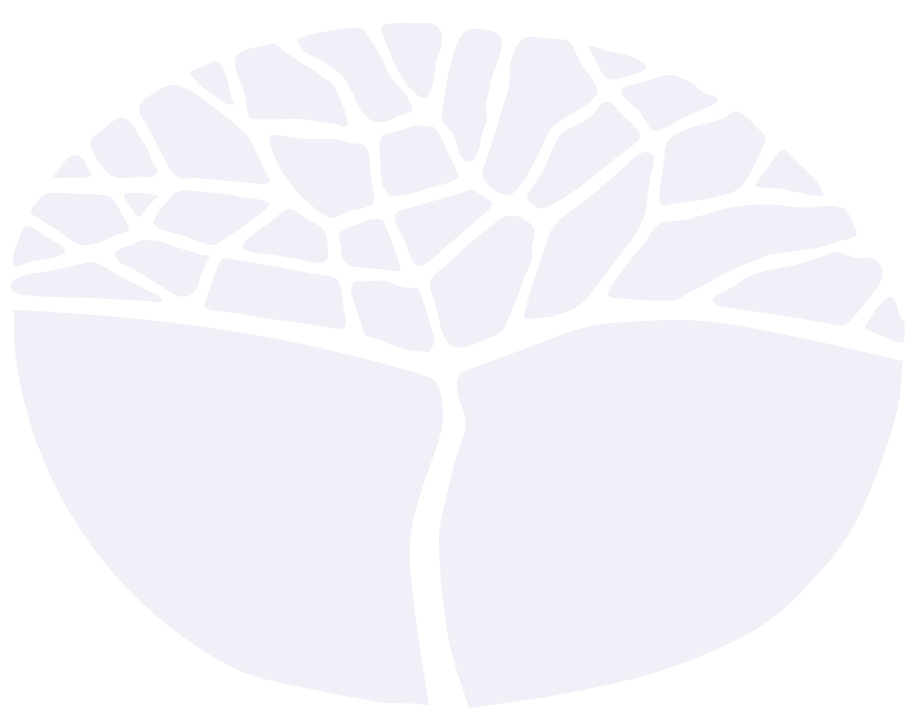 Preliminary courseYear 11 and Year 12 syllabusIMPORTANT INFORMATIONUsers of this syllabus are responsible for checking its currency. Syllabuses are formally reviewed by the School Curriculum and Standards Authority on a cyclical basis, typically every five years. Copyright© School Curriculum and Standards Authority, 2013.This document – apart from any third party copyright material contained in it – may be freely copied, or communicated on an intranet, for non-commercial purposes in educational institutions, provided that the School Curriculum and Standards Authority is acknowledged as the copyright owner, and that the Authority’s moral rights are not infringed.Copying or communication for any other purpose can be done only within the terms of the Copyright Act 1968 or with prior written permission of the School Curriculum and Standards Authority. Copying or communication of any third party copyright material can be done only within the terms of the Copyright Act 1968 or with permission of the copyright owners.Any content in this document that has been derived from the Australian Curriculum may be used under the terms of the Creative Commons Attribution-NonCommercial 3.0 Australia licenceContentIntroduction to the Preliminary courses	1Rationale for the English Preliminary course	2Aims	2Organisation	3Structure of the syllabus	3Organisation of content	3Representation of the general capabilities	4Representation of cross-curriculum priorities	5Unit 1 and Unit 2	6Unit description	6Suggested learning contexts	6Unit outcomes	6Unit content	7Conventions	7Contextual understanding	7Processes and strategies	7Unit 3 and Unit 4	9Unit description	9Suggested learning contexts	9Unit outcomes	9Unit content	10Conventions	10Contextual understanding	10Processes and strategies	11School-based assessment	12Introduction to the Preliminary coursesPreliminary courses provide a relevant option for students who cannot access the ATAR or General course content with adjustment and/or disability provisions, or who are unable to progress directly to training from school, or who require modified and /or independent education plans. Preliminary courses are designed for students who have been identified as having a recognised disability under the Disability Discrimination Act 1992, and who meet the above criteria.The preliminary courses are:Business Management and EnterpriseEnglishFood Science and TechnologyHealth and Physical EducationMaterials Design and TechnologyMathematicsReligion and LifeVisual Arts.Preliminary courses provide opportunities for practical and well-supported learning to help students develop a range of skills to assist them upon leaving school. They acknowledge the broad range of abilities of students with special needs and the need for adapted approaches to teaching and learning.  Preliminary courses may form all or part of a student’s program of study. Schools will make decisions about the content to be taught in each course on the basis of individual student needs, goals and priorities.Rationale for the English Preliminary courseThe English Preliminary course recognises that language plays a central role in human life: it provides a vehicle for communication and independence. An understanding of language and the ability to use it effectively empowers students. It gives them access to knowledge, enables them to play an active part in society and contributes to their personal growth. In this course, students study language through the use of receptive and expressive communication. The course recognises the diversity of the student population and builds on their knowledge of how language works, relevant to their needs, skills and interests.Students develop skills to communicate and respond to ideas, feelings and attitudes and to interact effectively with others. AimsThe English Preliminary course aims to develop students’: understanding of how to use language in a variety of forms and situations, depending on individual needs and capabilitiesreceptive skills which can include reading, comprehending, listening and/or viewingexpressive skills which can include writing, speaking, acting, signing, gesturing and/or creating multimodal texts.OrganisationStructure of the syllabus This Year 11 and Year 12 syllabus is divided into four units.Unit 1 and Unit 2The focus for these units is independence. Students develop and apply language skills within their family, school, social and community contexts. Unit 3 and Unit 4The focus for these units is a continuation of the focus on independence in Units 1 and 2. Students continue to develop and apply language skills with increasing independence within their family, school, social and community settings. Each unit includes:a unit description – a short description of the focus of the unitsuggested learning contextsunit content – the content to be taught and learnedOrganisation of contentThis course consists of a combined Year 11 and Year 12 syllabus. The syllabus is divided into four units. Each unit is designed to be delivered over a semester, however the pace of delivery will reflect the abilities of the students.
The content is the focus of the learning program in each pair of units. The course content is divided into three content areas:•	conventions•	contextual understanding•	processes and strategies.Suggested learning contextsThese units are particularly suitable for students who are working in integrated programs and/or workplace learning.Within the broad area of independence, teachers may choose one or more of the suggested learning contexts: personal, social, vocational and/or cultural.Suggested textsTeachers may choose any text or text types considered appropriate for the students’ stages of development and needs, for example, newspapers, workplace documents, web pages, catalogues, novels, comics….Representation of the general capabilitiesThe general capabilities encompass the knowledge, skills, behaviours and dispositions that will assist students to live and work successfully in the twenty-first century. Teachers may find opportunities to incorporate the capabilities into the teaching and learning program for the English Preliminary course. The general capabilities are not assessed unless they are identified within the specified unit content.Literacy Literacy involves students listening to, reading, viewing, speaking, writing and creating texts, and using and modifying language for different purposes in a range of contexts. It encompasses knowledge and skills students need to access information, make meaning, interact with others and participate in activities within and beyond school. Numeracy Numeracy encompasses the knowledge, skills, behaviours and dispositions that students need to use mathematics in a wide range of situations. When teachers identify numeracy demands across the curriculum, students have opportunities to transfer their mathematical knowledge and skills to contexts outside the mathematics classroom. Information and communication technology capability The nature and scope of information and communication technology (ICT) capability is not fixed, but is responsive to ongoing technological developments. Students develop capability in using ICT for tasks associated with information access and management, information creation and presentation, problem solving, decision making, communication, creative expression, and evidence-based reasoning. Students develop knowledge, skills and dispositions around ICT and its use, and the ability to transfer these across environments and applications. Critical and creative thinking This capability combines two types of thinking – critical thinking and creative thinking. Critical thinking involves students learning to use information to solve problems. Creative thinking involves students in learning to generate and apply new ideas, and seeing or making new links that generate a positive outcome. Personal and social capability Personal and social capability encompasses students' personal/emotional and social/relational dispositions. It develops effective life skills for students, including understanding and handling themselves, their relationships, learning and work. The more students learn about their own emotions, values, strengths and capacities, the more they are able to manage their own emotions and behaviours, and to understand others and establish positive relationships. Ethical understanding Students learn to behave ethically as they recognise ethical issues with others, discuss ideas, and learn to be accountable as members of a democratic community. As ethics is largely concerned with what we ought to do and how we ought to live, students need to understand how people can come to ethical decisions. Intercultural understanding Intercultural understanding involves students learning to value their own cultures and practices and those of others. Intercultural understanding encourages students to make connections between their world and the worlds of others, and to work through differences. Representation of cross-curriculum prioritiesThe cross-curriculum priorities address contemporary issues which students face in a globalised world. Teachers may find opportunities to incorporate the priorities into the teaching and learning program for the English Preliminary course. The cross-curriculum priorities are not assessed unless they are identified within the specified unit content.Aboriginal and Torres Strait Islander histories and cultures The English Preliminary course values the histories, cultures, traditions and languages of Aboriginal and Torres Strait Islander Peoples and their central place in contemporary Australian society and culture. Through the study of appropriate texts, students may be provided with opportunities to develop their understanding and appreciation of the diversity of cultures and histories of Aboriginal and Torres Strait Islander Peoples and their contribution to Australian society.Asia and Australia's engagement with Asia This priority reflects Australia’s extensive engagement with Asia in social, cultural, political, and economic spheres. Students may have the opportunity to develop an understanding of Asian societies, cultures, beliefs and environments, and the connections between the peoples of Asia, Australia, and the rest of the world. Sustainability Education for sustainability develops the knowledge and skills necessary for people to act in ways that contribute to more sustainable patterns of living. Sustainability education encourages students to think about the future, focusing on preserving and protecting environments. Actions that support more sustainable patterns of living require consideration of connected systems (environmental, social, cultural, and economic) in our world. Unit 1 and Unit 2Unit description The focus for these units is independence. Students develop and apply language skills within their family, school, social and community contexts. Through the use of verbal and non-verbal language, they express their opinions, meet their specific needs and achieve relevant goals. They receive personalised support in the development and use of their individual communication approaches.Students engage with a variety of personally relevant and familiar print, visual, oral and/or multimodal texts to develop and extend their communication skills and enhance their social interactions.Suggested learning contextsThese units are particularly suitable for students who are working in integrated programs and/or workplace learning.Within the broad area of independence, teachers may choose one or more of the suggested learning contexts (this list is not exhaustive):Personal: taking responsibility; making choices and/or taking actions related to health and lifestyle issues.Social: positive interactions with peers, family and community members; accessing social experiences in the local community; making appropriate choices when in the community and/or adhering to appropriate social behaviours.Vocational: recognising the need for independence and responsibility at school and within the workplace; participating in volunteer work, community access, workplace learning, alternatives to employment and/or learning opportunities during and after school.Cultural: participation in relevant cultural activities; cultural and social groups to which students belong.Unit outcomes using language in a variety of forms and situations, depending on individual needs and capabilitiesdeveloping receptive skills which can include reading, comprehending, listening and/or viewingdeveloping expressive skills which can include writing, speaking, acting, signing, gesturing and/or creating multimodal textsUnit contentThis unit includes the knowledge, understandings and skills described below.ConventionsWord usage and grammatical conventionsapplying vocabulary to relevant objects, people, actions, emotions, events, placesinterpreting and using facial expressions, body languagefamiliar texts, such as COMPIC, signing, photographs, images, objects, ebooks, magazines, televisionTextual conventionssequencing ideasusing and interpreting questionsexpressing and interpreting feelingslearning social interaction conventions associated with greetings, farewells, choice-making, requests, protests, continuance, cessationContextual understandingContextlistening and speaking in a variety of relevant contextslearning social expectations regarding communication behavioursengaging with and responding to elements of textsPurposedeveloping an appropriate use of language to meet the desired purposeAudienceidentifying intended audience as familiar or unfamiliaradapting communication to suit audience, such as using COMPIC with teachers, gestures with strangersProcesses and strategiesAccessing and generating ideas and informationdeveloping strategies for interacting with and reacting to others, expressing feelings and opinions, indicating needs and wantslocating and accessing required textsdeveloping skills related to ‘wait time’ and taking turnsusing oral, visual, written and/or multimodal texts to express or clarify meaningProcessing and organising ideas and informationgiving attention to information, objects, people, actions, emotions, events, placesretelling ideas or information about familiar experiencesdeveloping questioning skillsReflection responding to language used by othersreflecting on outcome/success of communicationsaccepting feedback from othersUnit 3 and Unit 4Unit description The focus for these units is a continuation of the focus on independence in Units 1 and 2. Students continue to develop and apply language skills with increasing independence within their family, school, social and community settings.  These units develop students’ participation and interaction skills.Through the use of verbal and non-verbal language, students express their opinions, meet their specific needs and achieve relevant goals. They receive personalised support in the development and use of their individual communication approaches. Students engage with a variety of personally relevant and familiar print, visual, oral and/or multimodal texts to develop and extend their communication skills and enhance their social interaction.Suggested learning contextsThis unit is particularly suitable for students who are working in integrated programs and/or workplace learning.Within the broad area of independence, teachers may choose one or more of the suggested learning contexts (this list is not exhaustive):Personal: using language independently to meet personal needs and wants; awareness of increased responsibilities; making appropriate choices and taking appropriate actions related to health and lifestyle issues.Social: maintaining positive interactions with peers, family and community members; having experiences in the broader community’s social environment; understanding rights, responsibilities and choices available when in the community and/or appropriate behaviours for various social settings.Vocational: using language independently at school and/or in the workplace; participating in supported work environments; participating in volunteer work in the community; accessing the community; engaging in workplace learning; understanding alternatives to employment; engaging in learning opportunities during and after school.Cultural: participating in and contributing towards cultural activities; identifying and accessing cultural and social groups to which students belong. Unit outcomes using language in a variety of forms and situations, depending on individual needs and capabilitiesdeveloping receptive skills which can include reading, comprehending, listening and/or viewingdeveloping expressive skills which can include writing, speaking, acting, signing, gesturing and/or creating multimodal textsUnit contentThis unit includes the knowledge, understandings and skills described below.ConventionsWord usage and grammatical conventionsselecting vocabulary appropriate to relevant objects, people, actions, emotions, events, placesvocabulary building relevant to students’ personal and social contexts and interactionsinterpreting and using facial expressions, body language, tone, volumelanguage used in familiar texts, such as stories, labels, greetings, COMPIC, signing, photographs, images, objects, ebooks, magazines, televisionTextual conventionssequencing ideasusing and interpreting questions; using different levels of questionsexpressing and interpreting feelingslearning social interaction conventions associated with greetings, farewells, making choices, requests, protests, continuance, cessation, instructions, directionsattending to others, objects or eventsContextual understandingContextlistening and speaking in a variety of relevant contexts, including new/unfamiliar situationslearning social expectations regarding communication behavioursengaging with and responding to elements of familiar and unfamiliar textsproviding information, such as name, address, bus number requiredPurposeselecting appropriate language to meet the desired purposeAudienceidentifying intended audience as familiar or unfamiliaradapting communication to suit audience such as using COMPIC with teachers, gestures with strangersProcesses and strategiesAccessing and generating ideas and informationdeveloping strategies for interacting with and reacting to others, expressing feelings and opinions, indicating needs and wants, providing information, asking questionslocating and accessing required texts and information within textsdeveloping skills related to ‘wait time’ and taking turnsusing oral, visual, written and/or multimodal texts to express or clarify meaningProcessing and organising ideas and informationgiving attention to information, objects, people, actions, emotions, events, placesretelling ideas or informationdeveloping questioning skillsdeveloping strategies for making meaning from relevant texts such as labels, instructions, stories: prediction, matching, interpreting, sight wordsdeveloping strategies for clarifying meaning such as requesting helpdeveloping strategies for recording ideas and information such as drawing pictures, approximating wordsReflection and evaluationresponding to language used by othersreflecting on outcome/success of communicationsaccepting feedback from others and attempting adjustmentsediting communications with support such as word lists, picture prompts, peerSchool-based assessmentApproaches to assessment should support teachers to identify, broaden and deepen their understanding of what students can do, and assist teachers to determine the educational priorities for each student. The unit content forms the basis of a teaching, learning and assessment program. The content points in each unit form the basis of teaching and learning opportunities for students, and also provide examples of assessable activities on which teachers can make informed judgements. Teachers are required to develop an assessment outline for each unit.The assessment outline must:include a set of assessment tasksinclude a general description of each taskindicate the unit content to be assessedinclude the approximate timing of each task (for example, the week the task is conducted, or the issue and submission dates for a task).To cater for individual needs and student capabilities, a range of assessment tasks will be developed by the teacher, appropriate for a student’s expected ways of learning. The assessment tasks will provide opportunities for teachers and students to reflect on progress towards individual learning goals. Teachers make decisions about each student’s readiness to progress to the next level of proficiency on his or her individual learning goals using a range of assessment tools. Tools for the collection of evidence to support student progress towards individual learning goals may include:observation rubrics oral and/or written tasks, or any combination of oral and written taskswork experience feedback and/or reports.Decisions about whether it is appropriate to offer adjustments to students in course work and assessment tasks are the responsibility of the school.Unit completionSchools report on each student’s learning progress for a unit in Preliminary courses as either completed or not completed.  To be deemed to have completed the course, the school determines whether a student meets the following criteria:completion of the education and assessment program for the unit (unless the school accepts that there are exceptional and justifiable circumstances)evidence of progress in demonstrating the unit outcomes, including sufficient attendance and engagement, either independently or with support.The WACE Manual contains essential information on principles, policies and procedures for school-based assessment that needs to be read in conjunction with this syllabus.